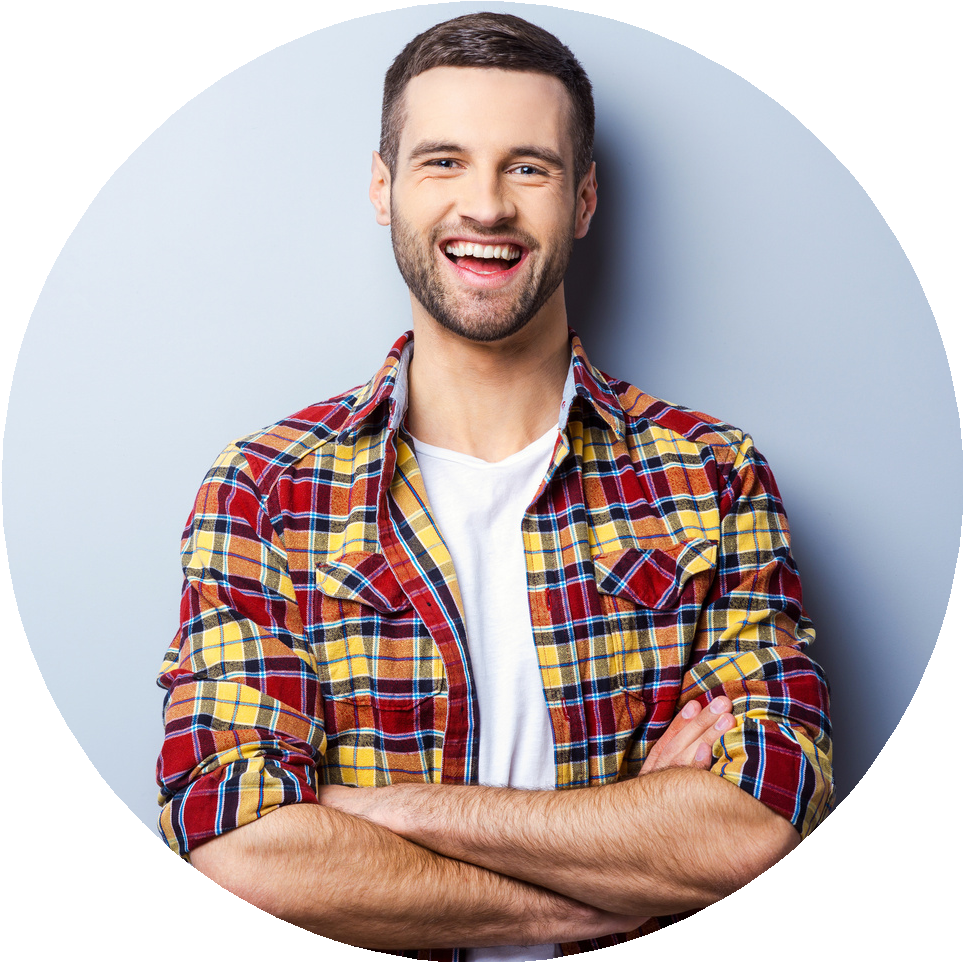 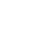 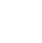 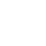 EducationReallygreatsite University Bachelor degree Design and Art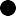 Reallygreatsite University Master degree Design and Art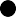 AwardBest content of the year 2021 Best content of the year 2022Work Experience2019 - 2022Content creator reallygreatsite company2019 - 2022Trainer Design Graphic reallygreatsite companyLanguageEnglish	Mandarin